АНАЛИТИЧЕСКИЙ ОТЧЕТмуниципального бюджетного дошкольного образовательного учреждения «Детский сад общеразвивающего вида № 51 «Радость» с приоритетным осуществлением социально-личностного направления развития воспитанников» города НевинномысскаI.Общие сведенияII. Организация методической работы в ДОО за 2022-2023 учебный годПриоритетные направления деятельности  ДОО.Приоритетными направлениями деятельности муниципального бюджетного дошкольного образовательного учреждения «Детский сад общеразвивающего вида № 51 «Радость» с приоритетным осуществлением социально-личностного направления развития воспитанников» города Невинномысска в 2022-2023 учебном году являлись:Построение работы МБДОУ в соответствии с ФГОС ДО, создание благоприятных условий для полноценного проживания ребенком дошкольного детства, формирования основ базовой культуры личности, всестороннее развитие психических и физических качеств в соответствии с возрастными и индивидуальными особенностями, подготовка ребенка к жизни в современном обществе.Повышения уровня педагогической компетенции педагогов посредством реализации ФГОС ДО к структуре ООП ДОУ.Использование метода образовательных проектов в деятельности педагогов во всех возрастных группах МБДОУ с учетом ИКТ технологий, как одного из путей достижения качества образования, его обновления, эффективности развития личности ребенка, сохранения здоровья и свободного пространства детства.Полноценное развитие личности ребенка с учетом его физического и психического развития, индивидуальных возможностей, интересов и способностей, готовности к обучению в школе.Сотрудничество МБДОУ и родительской общественности основа индивидуально-личностного развития дошкольника.В МБДОУ бережно сохраняются и развиваются лучшие традиции воспитания здорового поколения, постоянно идет поиск новых технологий работы с детьми дошкольного возраста. 2.2. Годовые задачи МБДОУ № 51 г. Невинномысска в 2022 - 2023 учебном годуВ 2022-2023 учебном году перед коллективом стояли следующие образовательные задачи:Повысить профессиональную компетентность педагогов по развитию звуковой культуры речи у детей дошкольного возраста и детей с ОВЗ. Создание условий для двигательно – игровой деятельности дошкольников на прогулке.Для реализации годовых задач были запланированы и проведены следующие мероприятия:Для решения первой годовой задачи:Семинары-практикумы: круглый стол «Актуальность приобщения детей к истокам культуры Ставрополья», Зубкова Е.В..Концерт старших групп для родителей ср. и мл. групп «Люблю тебя, мой край родной!» - Плотникова О.И., группы № 8,9,7.Консультации для педагогов: «Уголок патриотического воспитания в группах ДОУ (краткие рекомендации)»- ст.воспитатель Е.С.Миронова.Консультации для родителей: «Роль семьи в воспитании патриотических чувств у дошкольников». Зубкова Е.В.Мастер-классы для педагогов: изготовление ЛЭП-бука «Невинномысск- любимый город!»- воспитатели Фролова А.В., Салимова Т.С.Мастер-классы для родителей: изготовление ЛЭП-бука «Невинномысск- любимый город!» Аршинникова О.И.Досуг спортивный 4 ноября для детей и родителей: «МЫ- Россияне!»,- группа № 7,8,9.Работа учителя – логопеда Ивановой Н.А. по повышению профессиональной компетентности педагогов ДОУ - консультации для педагогов.Конкурсы, выставки работ детей и родителей: Выставка стенгазет в группах: «Любимые места нашего города»- все группы; создание мини-музея «Любимый город»- все группы, кроме яслей.Открытые просмотры/ образовательный проект: группы № 12, № 8, 9, № 7, №3.В течение года в детском саду были проведены следующие мероприятия с детьми:Выставки, смотры-конкурсы.1 Выставка рисунков «Летние фантазии».2 Выставка художественного творчества «Дары осени»(рисунки, макеты, поделки из природного и бросового материала).3 Выставка художественного творчества «Мамино сердце».4 Выставка творческих работ (поделок) детей «Новогодняя игрушка», «Зимние чудеса».5 Выставка детского творчества к празднику«День защитника Отечества»: «Наши защитники» (старший дошкольный возраст).6 Выставка детских работ: «Дети о мамах».7 Выставка детского творчества: «Пасхальная Русь».8 Выставка детского творчества: «Весна – красна!».9 Выставка детских рисунков: «Бал Победы».10 Смотр-конкурс: «Первая научная лаборатория».11 Смотр-конкурс: «Развивающая среда группы по ПДД».Праздники и развлечения:1 Досуг «День Знаний».2 Осенние развлечения, праздники, ярмарки.3 Новогодние утренники, развлечения.4 Рождественские посиделки, колядки.5 Спортивный праздник «Зимние забавы».6 Весенний праздник «Прощание с зимой. Масленица».7 Музыкально-спортивное развлечение «День Защитника Отечества».8 Праздничные утренники к 8 марта.9 Развлечение по ПДД «Друзья Светофора».10 Досуг, посвящённый Дню Победы.11 Выпускной бал «До свидания, детский сад!».12 Летний спортивный праздник «День защиты детей!».13 Досуг, посвящённый Дню Семьи, Любви и Верности.14 Развлечение по ПДД «Красный, жёлтый, зелёный».В ходе проведенных мероприятий были получены положительные результаты.В течение года в группе систематически проводилась работа по взаимодействию с родителями. Составлен перспективный и календарные планы, в них указаны все совместные мероприятия, консультации, родительские собрания, наглядно-стендовая информация. В свою очередь родители охотно шли на контакт и старались участвовать во всех акциях и совместных мероприятиях группы и ДОУ.Также вместе с детьми участвовали, в проведении субботника по благоустройству детского сада.Плодотворной оказалась работа по обновлению развивающей предметно – пространственной экологической среды, были обновлены предметно-развивающие уголки, куплены игрушки, оборудование, пособия и т.д.Четко организованная работа по преобразованию предметно - развивающей среды оказалась благоприятное влияние на развитие творческих способностей детей. Воспитанники проявляли большую активность, подавали интересные вопросы. Деятельность воспитателя предусматривала решение образовательных задач в совместной деятельности взрослого и детей, самостоятельной деятельности воспитанников не только в рамках образовательной деятельности, но и в ходе режимных моментов. При проведении организованной образовательной деятельности использовались как традиционные (наблюдение беседы, сравнение, мониторинг, индивидуальная и т.д.), так и нетрадиционные методы работы (например, пальчиковая гимнастика, дыхательная гимнастика и т.д.).Контроль: тематической проверки на тему: «Организация работы по патриотическому воспитанию детей дошкольного возраста».  Пополнение дидактической и методической базы развивающей предметно-пространственной среды по ознакомлению дошкольников с родным городом, краем.Педсовет по годовой задаче: «Эффективность использования регионального компонента в совместной работе педагогов, родителей и детей в соответствии с ФГОС» .Семинары-практикумы: «Формирование звуковой речи у детей дошкольного возраста» педагогический квест (справочник руководителя № 7): «Интересные формы работы с детьми по речевому развитию» - воспитатели Зубкова Е.В., Салимова Т.С.Консультации для педагогов: «Речь педагога как пример для детей»- учитель-логопед.Консультации для родителей: «Воспитание звуковой культуры речи» - Фролова А.В. (воспитатель комбинированной группы)Мастер-классы для педагогов: Дидактические игры на развитие звуковой культуры речи – Зубкова Е.В., Фролова А.В.Мастер-классы для родителей: Фролова А.В., Куликова В.В.Контроль: РППС по группам: «Наполняемость центра развития речи», «Уголок книги».Педсовет: форма проведения педагогический марафон «Развитие у дошкольников звуковой культуры, как неотъемлемого условия грамотной и выразительной речи».Для решения второй годовой задачи были запланированы:обзор методической литературы;Консультация для педагогов «Создание условий для двигательно-игровой деятельности детей на прогулке» музыкальный руководитель Плотникова О.И.В нашем детском саду созданы все условия для активной игровой двигательной деятельности детей на свежем воздухе в соответствии со всеми принцами:санитарно – гигиеническими условиями;требованиями техники безопасности; целесообразности;а также эстетичности оформления.Ярко украшенный участок сам по себе вызывает у детей устойчивый положительный эмоциональный настрой, желание идти на прогулку. Поэтому в летний период воспитатели стараются оформить каждый участок необычно, представляя частичку эпизода сказочного действия. При этом персонажи, герои сказок в оформлении на участках создают не только эстетический вид, но и решают обучающие и развивающие задачи.Также в весенний период времени дети работают (сажают рассаду) на огороде, который организован на территории д./сада и с интересом и удовольствием ухаживают за своими грядками, а осенью собирают богатый урожай и угощают своих друзей и родителей.На участке создан также большой зеленый лужок, где дети любят ходить босиком по траве, иногда посидеть на ней, отдохнуть, занимаясь спокойными играми. Летом практикуем ходьбу босиком по асфальтовым дорожкам, траве и спортивной площадке, что способствует закаливанию и укреплению детского организма.В группах старшего возраста для игр с элементами спорта, а также в некоторых группах на территории участка есть «дорожки здоровья», которые тоже используются в качестве фактора, укрепляющего здоровья дошкольников. В летний период ежегодно составляется план развлечений, которые также проводятся на свежем воздухе. Обязательно включаются различные подвижные игры, эстафеты, аттракционы.Представлены праздники и развлечения, согласно плану работы на лето 2023 г.:Музыкальный праздник «Детство – это я и ты»: рисунки на асфальте «Счастливое детство»; пускание мыльных пузырей, народные игры; забавы с мячом.Спортивный досуг «Остров дружбы».Тематический праздник «Мы живем в России».Обучающие сюжетно-дидактические игры, подвижные игр-соревнования. С/р игры: «Гараж»; «В автобусе»; «Путешествие». Строительные игры: «Гараж»; «Новый район города»; «Пассажирские остановки», «Различные виды дорог». П/и: «Светофор»; «Цветные автомобили».Итоговое развлечение «Весёлый светофор».Досуг «Наша дружная семья» (итоговое мероприятие). Досуговая игра-соревнование (эстафета) «На всех парусах».Итоговое мероприятие: «Поиск затонувших сокровищ» - досуговая игра-развлечение».Досуг «Воздушный шарик в гостях у ребят».Спортивное развлечение «Солнце, воздух и вода – наши лучшие друзья»- итоговое мероприятие». Зимой для активизации двигательной активности на участках возводятся различные  снежные постройки: «Снежная горка», «Снежная крепость», дорожки для скольжения,  постройки для метания,  герои сказочных персонажей из мультфильмов и т. д.). Таким образом, учитывая возрастные особенности детей дошкольного возраста и приоритет игровой деятельности, воспитатели создают условия для повышения двигательной активности даже малоподвижных детей. Ведь гораздо интереснее бросать «снежки» в корзину белки, или мишки, а если добавить при этом соревновательный момент, кто больше, быстрее, то это, несомненно, вызывает живой интерес у дошкольников.Двигательная активность является важнейшим компонентом образа жизни и поведения дошкольников. Она зависит от организации физического воспитания детей, от уровня их двигательной подготовленности, от условий жизни, индивидуальных особенностей.Наиболее рационально необходимо планировать двигательную игровую деятельность детей по этапам в течение всего режимного дня.Одним из важных режимных моментов, во время которого может быть реализована потребность в двигательной активности в полной мере - является прогулка. В течение дня прогулка организуется дважды: утром и вечером. Игровая двигательная деятельность на прогулке должна составлять от 60 - 83%, но для этого необходимо создать соответствующие условия. Воспитатель должен тщательно продумать в зависимости от времени года, какие физкультурные пособия и инвентарь необходимо выносить на участок, решать - где и как разместить игровой материал, чтобы дети, играя не мешали друг другу.В холодное время года, когда пребывание детей на воздухе ограниченно и движения их стеснены теплой одеждой, могут быть организованы лишь игры с бегом, подпрыгиванием, поэтому можно поиграть с детьми в малоподвижную игру.Малоподвижные игры широко используются в дошкольном образовательном учреждении как самостоятельная форма работы по физическому воспитанию, однако опыт показывает, что подбор малоподвижных игр и игровых упражнений в настоящее время ограничен, в связи с их немногочисленностью.В играх малой подвижности движения выполняются в медленном темпе, к тому же интенсивность их незначительна. Спецификой данного вида игр является способ организации детей (круг, врассыпную, шеренга и др.), движения, которые включаются в игру, методика проведения игры (выбор игры, место проведения, подготовка к игре, сбор детей на игру, объяснение игры, проведение игры, окончание игры), темп, в котором она ведется (медленный), количество повторений движений (3-6 раз).Эти игры не требуют подробного объяснения правил. Воспитатель сам показывает детям движение или выбирает для этого кого – либо из детей.Игры малой подвижности и игровые упражнения проводятся со всеми детьми одновременно на физкультурном занятии (в третьей его части), досугах и праздниках, дневной, вечерней прогулке, в физкультурных минутках и физкультурных паузах, самостоятельной двигательной деятельности детей.2.3 Структура методической службыМетодическая служба МБДОУ действует на основании принятого Положения о методической службе МБДОУ и является профессиональным сообществом, имеющим сложную организационную структуру, формируемую на добровольной основе. Руководит методической деятельностью и координирует методическую деятельность старший воспитатель.В МБДОУ создана система методической работы, в которую входит - педагогический совет, аттестационная комиссия, творческая группа, методические объединения педагогов, наставничество, которая позволяет педагогам постоянно совершенствовать свой профессиональный уровень, рационально распределять функциональные обязанности педагогов, максимально использовать их сильные стороны, предотвращать конфликты, стимулировать четкое выполнение обязанностей каждым субъектом, также направлена на обновление содержания образования, своевременное оказание им методической помощи.Большое внимание в МБДОУ уделяется самообразованию педагогов. Направление и содержание самообразования определяется самим педагогом в соответствии с его потребностями и интересами. Результаты работы по самообразованию - источник пополнения методического кабинета. Это и конспекты занятий, планы разнообразных видов деятельности, дидактические игры и многое другое.В МБДОУ практикуются формы методической работы, которые позволяют достаточно эффективно работать с кадрами:Рабочая группа МБДОУ - постоянно действующий коллегиальный орган управления педагогической деятельностью МБДОУ, действующий в целях развития и совершенствования образовательного и воспитательного процесса, повышения профессионального мастерства педагогических работников.Педагогический совет - является постоянно действующим органом управления образовательного учреждения для рассмотрения основных вопросов воспитательно - образовательного процесса.Постоянная творческая группа педагогов. Творческие группы ведут работу по следующим направлениям:работа над реализацией программы инновационной, экспериментальной, исследовательской деятельности;освоение новых технологий обучения;диагностика деятельности, личностного роста учащихся и педагогов, обогащение психолого - педагогическими знаниями.Временные исследовательские, проектные микро группы - добровольное профессиональное объединение педагогов. Созданы для решения конкретной кратковременной творческой проблемы (например, подготовка к педагогическому совету, семинару и т.д.). Также структурными компонентами методической службы МБДОУ являются:Аттестационная комиссия для установления соответствия занимаемой должности педагогов -  проводит оценку деятельности педагога, заседания комиссии по мере поступления представлений от руководителя и его заместителя по учебно-воспитательной работе, выносит решение о соответствии или не соответствии педагога занимаемой должности, оформляет все необходимые документы.Психолого-педагогическая комиссия (ППк) - форма взаимодействия специалистов учреждения, объединяющихся для педагогического сопровождения воспитанников с отклонениями в развитии; курирует коррекционно - развивающую деятельность педагогов групп компенсирующей и комбинированной направленностиКаждый участник педагогического процесса должен иметь представление не только о характере собственной деятельности, но и о том, какие знания, умения и навыки ему необходимы, чтобы обеспечить развитие детей, а также сохранить и укрепить их здоровье. Здорового ребенка может воспитать только высококвалифицированный и здоровый педагог, пребывающий в состоянии психологического равновесия и комфорта. Методической службой осуществляется постоянный контроль за повышением профессионального уровня педагогов:ежегодно организуются курсы повышения квалификации;на базе МБДОУ осуществляется система наставничества;действуют методические объединения педагогов;самообразование педагогов;проводятся обучающие семинары, консультации, мастер-классы для педагогов.Таким образом, выбранная нами модель методической службы позволяет обеспечивать рост педагогического мастерства и развития творческого потенциала каждого педагога, осуществлять на высоком уровне педагогический процесс с учетом потребностей воспитанников и запросов родительской общественности.2.4 Организация инновационной и экспериментальной деятельностиЦель инновационной и экспериментальной деятельности МБДОУ - улучшение способности педагогической системы детского сада достигать качественно более высоких результатов образования. Особенно важна профессиональная компетентность, в основе которой лежит личностное и профессиональное развитие педагогов и администрации МБДОУ.В МБДОУ:созданы структурные подразделения - творческие группы педагогов по проблемам;используются активные формы методической работы с педагогическим коллективом (семинары-практикумы, деловые игры, педагогические гостиные, моделирование и анализ проблемных ситуаций);разрабатываются программы профессионального роста педагогов с учетом индивидуально-дифференцированного подхода к каждому педагогу для повышения профессиональной и методической компетентности.Для реализации основных форм работы с детьми и родителями используются:игровые сеансы (индивидуальные и групповые);индивидуальные развивающие занятия;консультации, семинары-практикумы, тренинги, деловые игры,родительские собрания;выставки (игровых пособий, литературы);праздники, развлечения, открытые просмотры. Перспективные направления работы МБДОУ:организация сетевого взаимодействие инновационных МБДОУ, экспериментальных площадок и педагогов-исследователей, объединенных близостью инновационной проблематики.участие МБДОУ и отдельных педагогов, успешно реализовавших свои экспериментальные программы, в научно-практических конференциях, конкурсах, выпуске методических пособий, научных статей, в том числе, используя возможности электронных ресурсов для организации распространения инновационного опыт.создание банка данных по приоритетным направлениям инновационной деятельности в МБДОУ, деятельности педагогов-новаторов, их теоретических и методических разработок с использованием возможностей ИКТ.мониторинг процесса становления профессиональной компетентности, инновационного потенциала педагогов (в течение года, отв. ст. воспитатель МБДОУ).Проектная деятельность (в рамках работы муниципального проектного офиса)С 2018 года МБДОУ № 51 г. Невинномысска осуществляет внедрение проектного управления «Повышение эффективности взаимодействия с семьями воспитанников ДОУ с использованием современной цифровой среды» и реализует проект «Электронный детский сад».В МБДОУ № 51 г. Невинномысска:сформирован проектный офис;создана рабочая группа проекта «Повышение эффективности взаимодействия с семьями воспитанников ДОУ с использованием современной цифровой среды»;разработаны нормативные документы локального уровня;имеется пакет документации, отражающий проектную деятельность МБДОУ № 51 г. Невинномысска систематизирован, укомплектована папка «Проектное управление образовательной организацией план работы проектного офиса УО г. Невинномысска;пройдены все запланированные на текущий период контрольные точки в соответствии со сводным Планом проекта по контрольным точкам;произошли продвижения по ступеням реализации как у членов проектного офиса и рабочей группы проекта, так и у педагогического коллектива образовательной организации, и у целевой аудитории проекта;создан «Электронный детский сад» для педагогов и родителей  на интернет ресурсе. Наполнена «Цифровая площадка» по направлениям образовательной деятельности:Художественно-эстетическое развитие;Речевое развитие;Физическое развитие;Познавательное развитие;Социально-коммуникативное развитие.Выводы: Деятельность МБДОУ № 51 г. Невинномысска по внедрению проектного управления образовательной организацией ведётся планомерно, реализованы мероприятия, направленные на развитие всех функциональных групп проекта: членов проектного офиса и рабочей группы проекта, педагогического коллектива и целевой группы проекта – родители (законные представители) обучающихся. Педагоги повышают свой профессиональный уровень знаний в области ИКТ- технологий, через прохождения курсов повышения квалификации в онлайн-режиме. Соответствие  Программы требованиям  ФГОС ДОВ соответствии с п. 2.11 ФГОС ДО программа МБДОУ включает три основных раздела: целевой, содержательный и организационный, в каждом из которых отражается обязательная часть и часть, формируемая участниками образовательных отношений.Дополнительным разделом ООП ДО является ее краткая презентация. Краткая презентация программы ориентирована на родителей (законных представителей) детей и доступна для ознакомления в сети Интернет на сайте МБДОУ. В распечатанном виде материалы помещаются в ООП ДО.Содержание коррекционной работы, отражает специфику работы с детьми, с ограниченными возможностями здоровья. В этом случае используются специальные образовательные программы и методы, специальные методические пособия и дидактические материалы, которые тоже отражены в АОП ДО.Структурные подразделения в МБДОУ № 51 г. Невинномысска (далее - группы) реализовывают Программы, составленные педагогами с учетом требований ФГОС ДО к содержанию и структуре рабочей программы педагога группы.При разработке Основной образовательной программы МБДОУ № 51 г. Невинномысска определена продолжительность пребывания детей в МБДОУ, составлен режим работы МБДОУ в соответствии с объемом решаемых задач образовательной деятельности, предельную наполняемость групп. МБДОУ разрабатывает и реализовывает в группах Программы с продолжительностью пребывания детей в течение всего рабочего дня с 07.00 до 19.00.Обязательная часть ООП ДО МБДОУ № 51 г. Невинномысска разработана с учетом основной образовательной программы дошкольного образования «От рождения до школы» под ред. Н.Е. Вераксы, Т.С. Комаровой, М.А. Васильевой. М.: МОЗАИКА - СИНТЕЗ,2015.Для детей младше 2-х лет реализуется комплексная образовательная программа для детей раннего возраста «Первые шаги» / Е.О. Смирнова, Л.Н. Галигузова, С.Ю. Мещерякова. -Москва, 2016г. (1-3 года).Вариативная часть ООП ДО представлена парциальными программами, является дополнением к основной образовательной программе МБДОУ № 51 г. Невинномысска и составляет не более 40% от общей программы.Обе части являются взаимодополняющими и необходимыми с точки зрения реализации требований Стандарта.В МБДОУ функционирует 6 групп из них 2 группы комбинированной направленности. Для детей с ОВЗ, посещающих группы комбинированной направленности разработана адаптированная образовательная программа дошкольного образования на  основе комплексной образовательной программы дошкольного образования для детей с тяжелым нарушением речи (общим недоразвитием речи) с 3 до 7 лет под редакцией Н.В. Нищевой, ДЕТСТВО-ПРЕСС, Санкт- Петербург, 2015г.  Обязательная часть Программы предполагает комплексность подхода, обеспечивая развитие детей во всех пяти взаимодополняющих образовательных областях (пункт 2.5 Стандарта).В части, формируемой участниками образовательных отношений, представлены выбранные и разработанные самостоятельно участниками образовательных отношений Программы, направленные на развитие детей в одной или нескольких образовательных областях, видах деятельности и/или культурных практиках (далее - парциальные образовательные программы), методики, формы организации образовательной работы.Часть Программы, формируемая участниками образовательных отношений разработана на основе следующих парциальных программ и технологий:Приоритетное направление деятельности учреждения «Социально – личностное развитие».В работе с детьми по приоритетному развитию воспитанников используются парциальные программы:Пособие «Учимся жить в мире» /Под редакцией Л. Ф. Шатохиной. – Москва: 2005г.Социально-коммуникативное развитие:«Основы безопасности детей дошкольного возраста» Н.Н. Авдеева, О.Л. Князева, Р.Б. Стеркина, СПб. ООО «ИЗДАТЕЛЬСТВО «ДЕТСТВО -ПРЕСС», 2013 г. (5 -7 лет). Художественно-эстетическое развитие:Программа художественного воспитания, обучения и развития детей 2 – 7 лет «Цветные ладошки» Лыкова И.А. М.: «КАРАПУЗ», 2015 – с 2 до 7 лет;Программа музыкального воспитания детей 3-7 лет «Ладушки», А. Новоскольцева и И.М. Каплунова, Санкт –Петербург, 2010. (3-7 лет) Региональный компонент программы. Специфика национально – культурных, демографических особенностей образовательного процесса нашего ДОУ представлена региональным компонентом образовательного процесса. Его задачи представлены по образовательным областям. Он представлен научно – методическим пособиями и сборниками:Р.М. Литвинова «Региональная культура Ставрополья», Ставрополь, 2010 г. (5-7 лет) Объем обязательной части Программы составляет не менее 60% от ее общего объема; части, формируемые участниками образовательных отношений, не более 40%.Выводы: все разделы Программы направлены на реализацию целей образовательной деятельности. Дидактический материал содержит информационные и коммуникативные средства обучения. Методы, способы, средства и формы организации образовательной деятельности соответствуют применяемым педагогическим технологиям и охватывают все аспекты деятельности МБДОУ.2.7. Анализ документов и материалов, обеспечивающих деятельность МБДОУ по реализации ПрограммыПедагогическая деятельность коллектива МБДОУ в течение 2022 – 2023 учебного года была направлена на реализацию Уставных целей и задач педагогического коллектива, годового плана работы МБДОУ. В соответствии с требованиями основных нормативных документов (ФЗ «Об образовании в Российской Федерации», ФГОС ДО, СанПиН, порядок организации и осуществления образовательной деятельности по основным общеобразовательным программам – образовательным программам дошкольного образования) деятельность по сохранению и укреплению физического и психологического здоровья детей учитывала индивидуальные потребности каждого ребенка, связанные с его жизненной ситуацией и состоянием здоровья, в том числе с ограниченными возможностями здоровья (ФГОС ДО 1.2.), возможности освоения ребенком основной общеобразовательной программы на разных этапах  ее реализации и была направлен на создание медико-педагогических условий для развития здоровья детей на основе формирования потребности в двигательной активности, в здоровом образе жизни. Учебный план МБДОУ № 51 г. Невинномысска на 2022-2023 учебный год является нормативным актом, устанавливающим перечень образовательных областей и объем учебного времени, отводимого на проведение непосредственно образовательной деятельности. Учебный год начинается с 1 сентября и заканчивается 31 августа. Детский сад работает в режиме пятидневной рабочей недели.Учебный план соответствует Уставу МБДОУ № 51 г. Невинномысска, основной образовательной и парциальных программ,  обеспечивая выполнение Федерального государственного образовательного стандарта, гарантирует ребенку получение комплекса образовательных программ.Качество и продолжительность непосредственно образовательной деятельности устанавливаются в соответствии с санитарно-гигиеническими нормами и требованиями (согласно СанПин 1.2.1.3685-21).Расписание образовательной деятельности составляется на учебный год, утверждается руководителем МБДОУ, где указывается возрастная группа. Сетка занятий и время проведения соответствует каждому возрасту детей.Продолжительность образовательной деятельности:для детей раннего возраста от 1 до 2 лет и от 2 до 3 лет не превышает 10 мин., допускается осуществлять образовательную деятельность в первую и вторую половину дня, на игровой площадке во время прогулки;для детей от 3 до 4 лет – не более 15 мин.;для детей от 4 до 5 лет – не более 20 мин.;для детей от 5 до 6 лет – не более 25 мин.;для детей от 6 до 7 лет – не более 30 мин.Перерывы между периодами образовательной деятельности – не менее 10 минут. Образовательная деятельность, требующая повышенной познавательной активности и умственного напряжения детей, организовывается в первую половину дня. Для профилактики утомления детей проводится физкультурные, музыкальные занятия, ритмика и т.п. Физкультурные занятия проводятся не менее трех раз в неделю. Одно из трех физкультурных занятий для детей 5-7 лет проводится круглогодично на открытом воздухе.Планирование образовательной деятельности (перспективное, календарное) осуществляется каждым педагогом, работающим на группе. Перспективное планирование составляется на месяц, оно отражено в рабочей Программе педагога и прописано в Основной образовательной программе МБДОУ № 51 г. Невинномысска.Календарное планирование осуществляется по разработанному шаблону и составляется  на каждый день. В соответствии с ФГОС ДО, специфика дошкольного детства и системные особенности дошкольного образования делают неправомерными требования от ребенка дошкольного возраста конкретных образовательных достижений. Поэтому результаты освоения программы представлены в виде целевых ориентиров дошкольного образования и представляют собой возрастные характеристики возможных достижений ребенка к концу дошкольного образования. Целевые ориентиры дошкольного образования следует рассматривать как социально-нормативные возрастные характеристики возможных достижений ребенка. Это ориентир для педагогов и родителей, обозначающий направленность воспитательной деятельности педагогов. Целевые ориентиры базируются на целях и задачах, обозначенных в пояснительной записке к программе. Целевые ориентиры не подлежат непосредственной оценки, в том числе педагогической диагностике, и не являются основанием для формального сравнения с реальными достижениями детей.Согласно п.3.2.3. Стандарта, при реализации образовательной программы дошкольного образования в МБДОУ № 51 г. Невинномысска проводилась оценка индивидуального развития детей дошкольного возраста в рамках педагогической диагностики (мониторинга).Педагогическая диагностика проводится на основе основной образовательной программы дошкольного образования «От рождения до школы» (под ред. Н.Е. Вераксы, Т.С. Комаровой, М.А. Васильевой) в виде наблюдений за активностью детей в спонтанной и специально организованной деятельности. Инструментарий для педагогической диагностики — карты наблюдений детского развития, позволяющие фиксировать индивидуальную динамику и перспективы развития каждого ребенка по всем образовательным областям.Целевые ориентиры не могут служить непосредственным основанием при решении управленческих задач,  включая:аттестацию педагогических кадров;оценку качества образования;оценку как итогового, так и промежуточного уровня развития детей, в том числе в рамках мониторинга (в том числе в форме тестирования, с использованием методов, основанных на наблюдении, или иных методов измерения результативности детей);оценку выполнения муниципального (государственного) задания посредством их включения в показатели качества выполнения задания;распределение стимулирующего фонда оплаты труда работников МБДОУ.Целевые ориентиры в Программе даются для детей раннего возраста (на этапе перехода к дошкольному возрасту) и для детей старшего возраста (на этапе завершения дошкольного образования).Основная задача педагогической диагностики заключается в том, чтобы определить степень освоения ребенком Программы и влияние образовательного процесса, организуемого в МБДОУ, на развитие ребенка.Результаты педагогической диагностики могут использоваться исключительно для решения следующих образовательных задач:1) индивидуализации образования (в том числе поддержки ребенка, построения его образовательной траектории или профессиональной коррекции особенностей его развития);2) оптимизации работы с группой детей.Оценка индивидуального развития осуществляется через наблюдение, беседы, продукты детской деятельности, специальные диагностические ситуации, организуемые воспитателями всех возрастных групп 2 раза в год –в начале и в конце учебного года (сентябрь, май). В первом случае, она помогает выявить наличный уровень деятельности, а во втором – наличие динамики ее развития.В 2022-2023 учебном году количество детей, окончивших МБДОУ - 14 человек. В таблице представлены показатели готовности детей к школьному обучению.Формирование готовности предпосылок к учебной деятельности детей к обучению в школеВывод: Уровень динамики развития детей дошкольного возраста по образовательным областям на конец учебного года соответствует возрасту детей.2.8. Анализ контроля за проведением образовательной деятельностиВ годовом плане предусмотрены: тематический, фронтальный и оперативный, итоговый контроли. В течение учебного года в соответствии с циклограммой контроля МБДОУ проведены тематические контроли:«Готовность МБДОУ к началу учебного года».«Системный анализ образовательной работы в ДОУ по патриотическому воспитанию дошкольников».«Проверка ведения текущей документации педагогов МБДОУ»«Готовность МБДОУ к летнему оздоровительному периоду».Итоги контроля отражены в справках, таблицах, заслушаны на педагогических советах, отмечены в протоколах педсоветов, в приказах заведующей.Контроль за осуществлением воспитательно-образовательной работы с детьми педагогов всех возрастных групп включает следующие направления: охрана жизни и здоровья детей, выполнение режима прогулки, культурно-гигиенические навыки (при питании, одевании-раздевании, умывании), проведение развлечений, содержание книжных уголков, содержание и оформление уголков изодеятельности, содержание природных уголков, содержание и оформление музыкальных уголков, наличие дидактических игр по развитию речи, интеллектуальному развитию, наличие плана воспитательно-образовательной работы с детьми, наглядная педагогическая пропаганда для родителей, проведение родительских собраний и т.п.Для оперативного контроля определяем цели, направленные на изучение состояния дел по какой-либо конкретной, более узкой проблеме, например, по организации режимных процессов, НОД, деятельности вне НОД. В свою очередь, при непосредственном наблюдении образовательного процесса также определяются две-четыре цели. При наблюдении НОД: изучение профессионального мастерства педагога (или методики проведения НОД), использование эффективных методов и приемов, выявление методов и приемов, способствующих сохранению здоровья детей, и др.Вывод: грамотно спланированная система контроля позволяет последовательно и целенаправленно изучать состояние работы МБДОУ по различным направлениям деятельности, своевременно корректировать систему работы МБДОУ.  Контроль за деятельность педагогических работников учреждения показал, что молодым специалистам (Куликова В.В., Лашина Ю.В.), необходимо наставничество более опытных педагогов, необходимо прохождение курсов повышения квалификации, больше участвовать в деятельности учреждения по реализации поставленных образовательных задач.2.9. Соответствие предметно-развивающей образовательной среды требованиям ООП в условиях реализации ФГОСПредметно-развивающая образовательная среда в МБДОУ предусматривает пространство, постоянно доступное детям и различающиеся по своей функции и атмосфере, по-разному окрашенные эмоционально: предназначенные для общения и для уединения; предназначенные для подвижных игр и для спокойной работы и общения; предназначенные для пробы своих возможностей и для демонстрации своих достижений. Педагогами (практически в каждой группе) созданы достаточные условия для пополнения предметно-развивающей образовательной среды: на столах и в открытых шкафах расположены дидактический материал и настольно-печатные игры, занимательные развивающие игры, весь материал ориентирован на возраст, удобен, доступен, рационально расположен, интересен детям.Перед педагогами МБДОУ была поставлена задача по созданию предметно-развивающей образовательной среде в группах в соответствии с требованиями ФГОС ДО.Значимым аспектом интерактивной образовательной среды МБДОУ является использование педагогами ИКТ, которое является мощным инструментом развития мотивации образовательного процесса, переноса центра тяжести с вербальных методов образования на методы поисковой и творческой деятельности воспитателей и воспитанников. Способы применения интерактивного оборудования в МБДОУ разнообразны: презентация, демонстрация наглядного материала и т. д. При работе с доской наши педагоги используют как готовые программно-методические комплексы, так и создают собственные игровые и дидактические пособия. Обеспеченность учебно-методической литературой и наглядными пособиями МБДОУ № 51 г. Невинномысска находится на хорошем уровне. Приобретены наглядно-дидактические пособия, рекомендуемые для реализации Программы.Вывод: Обновление и пополнение РППС МБДОУ происходит по мере необходимости и по мере поступления финансирования.Проведенная проверка РППС в группах показала, что предметно-развивающая среда еще недостаточно развита, требуется пересмотр наполнения центров в соответствии с требованиями, предъявляемыми Стандартом.Рекомендации педагогам: использовать в своей работе современные  средства обучения. Продолжать осваивать работу с интерактивным оборудованием, использовать в своей деятельности компьютерных методических  материалов.2.10. Соответствие педагогических кадров в условиях реализации программы ФГОС:В ФГОС четко обозначены требования к кадровым условиям реализации основной образовательной программы. Образовательное учреждение, реализующее основную образовательную программу основного общего образования, должно быть укомплектовано квалифицированными кадрами. Соответствие уровня квалификации работников образовательного учреждения, реализующего основную образовательную программу основного общего образования, требованиям, предъявляемым к квалификационным категориям (первой или высшей), а также занимаемым ими должностям устанавливается при их аттестации.У каждого педагога  МБДОУ имеется потребность:потребность в самоактуализации (развитие собственной личности) - 90%;эстетические потребности (гармония, порядок, красота) - 75%;познавательные потребности (знать, уметь, понимать, исследовать) -90%; 10% считают, что они достаточно много знают и умеют в своей профессиональной деятельности;потребность в почитании (признание, достижения успеха, компетентность, одобрение) - 97%;потребность в принадлежности любви (быть принятым, любить и быть любимым) - 95%;потребность в безопасности (быть защищенным, избавиться от страха неудач) - 100%;физиологические потребности -100%;выявление профессиональных возможностей – 75% педагогов готовы поделится своим опытом;выявление  затруднений педагогических кадров – 10 % - это молодые специалисты,   не владеющие профессиональными навыками.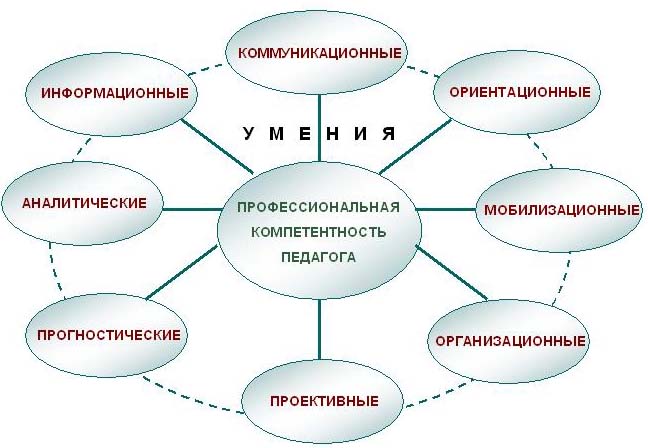 Выявление  готовности педагогических кадров к инновационной, научно- исследовательской деятельностиНа современном этапе в связи с введением в действие Федерального государственного образовательного стандарта (ФГОС), Федеральных государственных требований к структуре основной общеобразовательной программы дошкольного образования возникла необходимость обновления и повышения качества дошкольного образования, введения программно-методического обеспечения дошкольного образования нового поколения, направленное на выявление и развитие творческих и познавательных способностей детей, а так же, выравнивание стартовых возможностей выпускников дошкольных образовательных учреждений при переходе на новый возрастной этап систематического обучения в школе.Огромными способностями повышения качества образования обладает организация и внедрение в педагогическую практику образовательных учреждений инновационной деятельности, направленной на проектирование стратегии обновления управления МБДОУ, а так же организацию инновационной методической работы с педагогическими кадрами.Однако педагогическая практика свидетельствует о том, что дошкольные образовательные учреждения недостаточно готовы к отбору и оцениванию позитивных инноваций дошкольных учреждений, к разработке и внедрению инновационных программ и технологий, к качественной реализации их в работе с детьми. Это обстоятельство вполне убедительно свидетельствует о том, что имеет место противоречие между социально-обусловленной потребностью в повышении профессиональной компетентности педагогов инновационных МБДОУ и реальным состоянием инновационной деятельности, призванной обеспечить готовность педагогов к инновациям. Несмотря на то, что проблемы инновационной педагогической деятельности широко и прочно вошли в жизнь дошкольных образовательных учреждений, нормативного и инструктивно-управленческого обеспечения процессов обновления управленческой деятельности и методической работы в МБДОУ, повышение их эффективности в условиях реализации инноваций явно не достаточно.В данный момент разрабатывается система внедрения в практику педагогов инновационных технологий. 50 % - педагогов МБДОУ готовы к внедрению инновационных программ.Вывод: МБДОУ № 51 г. Невинномысска для реализации ООП, АООП для детей с ТНР МБДОУ обеспечено руководящими, педагогическими, учебно – вспомогательными, административно – хозяйственными работниками. Квалификация педагогических и учебно – вспомогательных работников соответствует квалификационным характеристикам, установленным нормативными документами.2.11.  Анализ методической работы проводимой в ДОО, исследование причинно-следственных связей между результатами предоставляемых услуг и способами их осуществления; изучение факторов, влияющих на образование, развитие и воспитание; определение проблем и тенденций обновления образовательного процессаМетодическая работа занимает особое место в системе управления дошкольным учреждением, так как способствует активизации личности педагогов, развитию их творческой деятельности, осуществлению взаимосвязи с семьёй и детским садом в обеспечении непрерывного, гармоничного развития детей. Реализацию данных задач обеспечивает разносторонний характер содержания методической работы и разнообразия эффективных форм и методов с педагогическими кадрами.Методы методической работы – это упорядоченные способы деятельности по достижению целей.Форма – это внутренняя организация содержания, конструкция отрезков, циклов методического процесса, отражающая систему его компонентов и устойчивых связей. Все формы методической работы в МБДОУ направлены на выполнение задач, сформулированных в Уставе, Программе развития и годовом плане.Подготовка любого методического мероприятия начинается с определения цели. Старший  воспитатель отвечает на вопросы: Чего я хочу добиться, организуя это мероприятие? Каков должен быть результат? Что измениться в деятельности педагогов?Если цель реальна, то она побуждает педагога к деятельности, вызывает у него активность. Цель четко и понятно сформулирована, указан конечный результат, который можно оценить, сравнить.Главная цель сегодня – совершенствовать методы индивидуальной работы с воспитателями. У каждого воспитателя свой уровень педагогического мастерства. В МБДОУ работу начинаем с анкетирования педагогов для выявления реальных трудностей:1.Что в Вашей работе получается очень хорошо, и каким опытом Вы можете поделиться с коллегами?2.Что получается в работе с детьми хорошо?3.В чём Вы испытываете затруднения? Если такое анкетирование проводится впервые, то предлагаем  вопросы, по которым каждый оценивает свои профессиональные навыки, проставляя в нужной графе значок. По итогам опроса и на основе заполненных и уточнённых анкет составляем карту педагогического мастерства, с которой знакомим коллектив на итоговом педсовете. На основании данной карты планируем систему методической работы с воспитателями на год и предусматриваем:какая методическая помощь, кому и какими  силами, в какой форме будет оказана (взаимопосещения, наставничество, работа в паре, консультации и т.д.);у кого из воспитателей, и какой опыт будет изучаться и обобщаться;по разработке какой проблемы будет создана творческая группа воспитателей, организованы просмотр и анализ открытых занятий с детьми.Таким образом, методическая работа в детском саду определяется не количеством мероприятий, а при учёте всех затруднений воспитателей, оказанием целенаправленной помощи через разнообразие формы с обязательным использованием новых достижений педагогической науки и практики.Педагогический совет является постоянно действующим органом самоуправления деятельностью дошкольного учреждения, его деятельность регламентируется в Положение о педагогическом совете в МБДОУ. Он обсуждает и решает вопросы, связанные с основными направлениями деятельности дошкольного учреждения. Тематика Педагогического совета определяется задачами в годовом плане МБДОУ. При необходимости в него вносим дополнения и уточнения. Главным вопросом повестки дня всегда являются результаты работы педагогов: уровень развития детей, их здоровье, формы совместной работы педагогов и родителей по воспитанию дошкольников. В состав педагогического совета входят все педагоги МБДОУ, медицинская сестра, на его заседания  приглашаются представители школ, родители  воспитанников МБДОУ.Обязательным в системе методической работы с кадрами в нашем МБДОУ являются: семинары, семинары-практикумы, педагогические тренинги, практические занятия, мастер-классы, направленные на решение наиболее актуальных проблем воспитания и обучения детей дошкольного возраста.  Они играют важную роль в повышении педагогической и психологической компетентности педагогов, совершенствовании их профессионального мастерства. В начале учебного года по согласованию с  коллективом педагогов выбираем темы семинаров, разрабатываем конкретный план их работы, который утверждается советом педагогов. На семинарах и семинарах-практикумах обсуждаем проблемы, знакомим с новинками литературы и передовым опытом по этому вопросу, выполняем практические задания, осваиваем элементы техники педагогического труда, наблюдаем за работой своих коллег. Безусловно, важнейшей и наиболее эффективной формой методической работы с педагогами является организация в МБДОУ открытых просмотров.Открытые просмотры в МБДОУ организуем к разным методическим мероприятиям, к педагогическим советам, в процессе аттестации педагогов, в дни открытых дверей.           Очень эффективным методическим мероприятием считаем организацию совместного просмотра начинающим воспитателем и  воспитателем со стажем работы  успешно работающего воспитателя. При этом решаются следующие задачи:1.	Управленческие. Создать возможность успешности педагогической деятельности начинающему воспитателю.2.	Дидактические. Формировать понятия в том, что успешность деятельности определяется не столько внешними факторами (какие дети), сколько профессиональными усилиями самих педагогов. Формировать организаторские умения педагога, обеспечивающие успех преподавания.В течение учебного года были посещены занятия у педагогов МБДОУ (100 % всего педагогического состава). По всем посещенным занятиям составлен анализ, содержание которого обязательно обсуждалось с каждым педагогом, результатом анализа просмотра были методические рекомендации.Анализ просмотра открытых занятий показал, что педагоги используют игровые и интегративные формы обучения, которые создают оптимальные условия для развития детей, для формирования у них начальных форм культуры познания, деятельно-практического отношения к миру, что повысило интерес к мыслительной деятельности, способствовало поддержанию положительного самоощущения детей. Анализ занятий воспитателей (Фролова А.В., Салимова Т.С., Куликова В.В., Зубкова Е.В., Аршинникова О.В., Лашина Ю.В., Бондаренко Г.Ю.) показал, что вся организованная деятельность отвечает основным методическим требованиям программы, задачам и условиям детского сада, педагоги используют разнообразные приемы и формы: наглядные, игровые, словесные, продуктивные, средства ИКТ (интерактивное оборудование).Молодые специалисты, воспитатель Куликова В.В., Лашина Ю.В. на достаточно хорошем уровне провели открытые занятия для коллег.Вывод: педагоги владеют технологиями личностно-ориентированного обучения и воспитания детей дошкольного возраста. Большинство педагогов (85%) достаточно опытные, уверенно и профессионально владеют средствами ИКТ. На занятиях создается ситуация успеха, поощряется творчество воспитанников. Педагогами тщательно продумывается содержание занятия - игры, для развития интереса детей во время образовательной деятельности. Занятия проводятся в традиционной и нетрадиционной форме, в ходе которых воспитатели используют разнообразные методы и приемы: технические средства обучения, игровые упражнения, самооценка результативности деятельности воспитанника.Рекомендации: специалистам и воспитателям больше использовать в работе интегрированные занятия, как более продуктивную форму, мультимедийные технологии. Для организации комплексного подхода к образовательному процессу детей продолжать работу по совершенствованию форм взаимодействия педагогов МБДОУ.        Педагогический коллектив МБДОУ условно представлен тремя группами:1.	Воспитатели и специалисты, имеющие высокий уровень квалификации – опытные творчески работающие педагоги (Аршинникова О.В., Салимова Т.С., Зубкова Е.В., Фролова А.В., Плотникова О.И., Иванова Н.А.). Методическая работа с ними направлена на развитие их творческого потенциала и на развитие организационного единства коллектива. Педагоги данной группы являются не только объектами, но и субъектами методической работы. Они – опора педагогического коллектива. Часто привлекаются к проведению открытых занятий, семинаров-практикумов, участию в  методических объединениях, городских конкурсах. Привлекаем этих педагогов к выработке общей педагогической стратегии развития МБДОУ, на основе выделения и анализа проблем образовательного процесса, дальнейшему планированию деятельности (Программа развития МБДОУ, Годовой план, перспективное планирование специалистов).2.	Педагоги с установившимся стилем работы, стабильно работающие воспитатели (Аршинникова О.В., Фролова А.В., Иванова Н.А.), которые добросовестно выполняют свои функциональные обязанности, владеют методиками. Педагоги этой группы, в основном положительно относятся к новым идеям, но для их реализации на практике необходимо косвенное воздействие со стороны администрации. При организации методической работы с данными педагогами уделяем внимание повышению квалификации данных воспитателей, ориентированное на саморазвитие, самоутверждение в профессии. Воспитатели данной группы не требуют особой методической помощи, но нуждаются в поддержке инициатив и положительном психологическом климате внутри коллектива. 3.	Педагоги, требующие усиленного внимания, как правило, это молодые и начинающие воспитатели (Куликова В.В., Лашина Ю.В.). У них возникают затруднения и проблемы в практической деятельности с детьми, взаимодействие с родителями.Методическая работа с педагогами третьей группы это:1. Включение воспитателей в педагогическую деятельность коллектива:работа в паре с опытным воспитателем;наблюдение за работой других педагогов;участие в организованных и методических мероприятиях внутри МБДОУ.2. Ознакомление с разными подходами по организации педагогических условий (предметные и дидактические).посещения групп детского сада (оснащение и организация предметно-развивающей среды);посещение консультаций, семинаров-практикумов в МБДОУ.3. Упражнение в профессиональной деятельности:предварительный анализ, с целью предупреждения возможных ошибок, вариантов занятий;совместный анализ планирования (для установления перспектив работы);выполнение поручений и заданий к методическим мероприятиям.Выбор методов для каждой формы работы определяется её целями и задачами, особенностями содержания, контингентом педагогов, конкретным содержанием воспитательно-образовательного процесса.         Вышеперечисленные методы работы способствуют наибольшему развитию педагогических кадров, повышают их мотивацию и активность в совершенствовании профессиональных способностей, саморефлексию достигнутых результатов.Вывод: методическая служба МБДОУ работает с учетом педагогических затруднений воспитателей, программно-целевого планирования деятельности учреждения, вида образовательного учреждения, творческой активности и информационных  потребностей педагогов.2.12.  Результативность методической работыРезультаты методической работы непосредственно должны быть связаны с задачами и функциями выполняемой работы, поэтому оценивать результативность нужно по следующим критериям:рост удовлетворенности педагогов собственной деятельностью растет с каждым годом - 89%;существует положительный психолого-педагогический климат в МБДОУ;педагоги заинтересованы в творчестве и инновациях, стараются использовать их по максимуму;большинство педагогов владеют современными методами обучения и воспитания;положительная динамика качества предоставляемых услуг составляет –96 %  на конец учебного года, исходя из опроса родителей МБДОУ.В целом работа педагогического коллектива отмечается результативностью и стабильностью. Образовательный ценз работников соответствует занимаемым должностям на 80%, т.к. 2 педагога являются молодыми специалистами, имеющими  не большой педагогический опыт работы.В МБДОУ создан положительный  психолого – педагогический климат.В учреждении работает стабильный педагогический коллектив, объединенный едиными  целями и задачами.Высокая заинтересованность педагогов в творчестве и инновациях:Анализ работы показал, что в педагогическом процессе участвуют все педагоги, включая и молодых специалистов. Происходит активное внедрение в педагогическую практику использование интерактивного оборудования.Овладение современными методами обучения и воспитания: личностно-ориентированная, технология проектной деятельности, ИКТ - технологии.Положительная динамика качества предоставляемых  услуг:Данные анкетирования родителей показывают, что 96% родителей удовлетворены качеством предоставляемых образовательных услуг.Высокий уровень профессиональной самодеятельности педагогов: у педагогов сформировано желание совершенствовать профессиональное и методическое мастерство: курсы повышения квалификации, проявление заинтересованности в творчестве и инновациях. Своевременное распространение инновационного педагогического опыта: На базе МБДОУ осуществляет работу 1 методическое объединение педагогов. Педагоги проводят обучающие мастер-классы для коллег, семинары-практикумы, консультации, где делятся своим педагогическим опытом. Развита система наставничества более опытных педагогов с молодыми специалистами. Участвуют в городских акциях по патриотическому направлению «Аллея Героев», «Песни Победы», «Эколята».Выводы: подводя итоги 2022-2023 учебного года, следует отметить, что педагогический коллектив МБДОУ стремится успешно реализовать намеченные планы, решать поставленные перед ним задачи. Но вместе с тем, обнаружен и ряд проблем, с которыми столкнулся педагогический коллектив. Это несовершенство РППС в группах, не достаточное владение средствами ИКТ. В этом учебном году в МБДОУ реализуется проект «Электронный детский сад».Анализ работы над годовыми задачами в 2022-2023 учебном году и проведенного тематического и текущего контроля выявил проблемы в речевом воспитании дошкольников (недостаточно знаний у молодых специалистов в этой области, недостаточно дидактического материала и наглядных пособий на группах). В связи с тем, что реализовать поставленную задачу по повышению профессиональной компетентности педагогов по развитию звуковой культуры речи у детей дошкольного возраста и детей с ОВЗ, в связи с текучестью кадров не удалось в полном объеме реализовать годовую задачу, на итоговом педагогическом совете от 29.05.2023г. было вынесено предложение о продолжении работы по этой годовой задаче.Задачи  в 2023-2024 учебном году:расширить спектр современных методов обучения и воспитания;продолжать обучать педагов обобщать  свой педагогический опыт.  III Анализ программного обеспечения образовательной деятельностиВыводы: Программно-методическое обеспечение позволяет организовать работу во всех возрастных группах по всем образовательным областям. Использование интернет-ресурсов помогает систематизировать работу по всем направлениям коррекционной деятельности. Необходимо дополнить методическую литературу по работе с детьми с ОВЗ и по работе с детьми младшего дошкольного возраста книжными изданиями.Так же, проведенный анализ результатов освоения Основной образовательной программы дошкольного образования показал снижение уровня освоения образовательной программы в образовательной области «Речевое развитие», так же педагоги не всегда организуют двигательную и игровую деятельность на прогулке.Таким образом, считаем, что годовыми образовательными задачами на 2023-2024 учебный год должны быть:«Повысить профессиональную компетентность педагогов по развитию звуковой культуры речи у детей дошкольного возраста и детей с ОВЗ».«Создание  условий для двигательно-игровой деятельности детей на прогулке».IV Организационная и кадровая работа4.1.  Кадровый состав на 01.06.2023г.4.2 Характеристика кадрового состава по уровню образованияНе имеют педагогического образования:4.3 Характеристика кадрового состава по стажу и возрасту на 01.06.2023 г.4.4 Характеристика кадрового состава по категориям4.5. Аттестация работников 4.6 Сведения о молодых специалистах (очное высшее образование, стаж работы до 3-х лет)Работают в данный момент4.7 Педагогические вакансии4.9 Прохождение курсов повышения квалификации*Онлайн-режим на интернет –ресурсе4.10  Награды педагогических и руководящих работников 4.11  Система непрерывного повышения квалификации педагогов, их теоретической и методической компетентностиСистема непрерывного повышения квалификации каждого педагога МБДОУ предполагает разные формы: обучение на курсах, самообразование, участие в методической работе города, детского сада.Курсовую подготовку педагоги проходят каждые 3 года на базе СКИРО ПК и ПРО.В 2022-2023 учебном году 6 педагога прошли дистанционное обучение в онлайн - режиме:Работа с кадровым резервом руководящих работниковКадровую ситуацию в МБДОУ можно охарактеризовать как стабильную. Она позволяет решать задачи, определенные Законом «Об образовании», Концепцией модернизации образования, кадровой политикой МБДОУ.В ходе анализа управленческой деятельности столкнулись с проблемой, которая заключается в практической потребности формирования, подготовки и развития кадрового резерва и существующими условиями управления, не в полной мере обеспечивающими её удовлетворение. Решение этой проблемы может осуществляться через реализацию системы «Кадровый резерв», которая базируется на объективных показателях эффективности, оценки потенциала участника данной программы и экспертной оценки специалистов, непосредственно взаимодействующих с кандидатом кадрового резерва.Система работы с молодыми и малоопытными педагогами, педагогическое наставничествоПроцесс повышения профессионализма молодых специалистов и малоопытных педагогов строится с учетом следующих факторов:уровень базового образования, насколько хорошо теоретически подготовлены;индивидуальных особенностей;уровень профессиональных потребностей педагога (каких результатов в своей деятельности хотят добиться);имеют ли практический опыт.В 2022-2023 учебном году оказывалась методическая помощь воспитателям: Куликовой В.В., Лашиной Ю.В.Формы и методы работы с малоопытными педагогамиНаставничество:Согласно годовому плану в МБДОУ регулярно осуществляется проведение психолого-педагогических семинаров, практических занятий, деловых игр, тренингов, «круглых столов», тематических проверок, педсоветов, открытых просмотров, что непосредственно повышает компетентность и профессиональные качества педагогов детского сада и способствует улучшению работы всего коллектива.Распространение передового опыта осуществляется в МБДОУ в виде: выступления на педагогическом совете и сопровождается демонстрацией наглядного  материала, представления презентации, мастер-классов, творческих отчетов; представления материалов в методическом кабинете (конспекты цикла занятий по теме, перспективные планы работы по проблеме или теме, авторские дидактические игры); представление материалов в периодической печати на официальном сайте МБДОУ или своем собственном интернет-сайте.В МБДОУ составлен план работы педагогов по самообразованию. Педагоги сами выбирают темы самообразования. Форму отчета педагог выбирает самостоятельно. Итогом работы становятся открытые просмотры, мастер-классы, родительские собрания, накопление методического материала.Участие членов педагогического коллектива в конкурсах, фестивалях педагогического мастерства, научно-практических мероприятиях4.12. Выводы: по вопросам кадровой работы в 2022-2023 учебном году с указанием основных проблем (особое внимание уделить вакансиям, молодым специалистам, не имеющим квалификационную категорию, кадровому резерву). Штатное расписание соответствует виду и статусу МБДОУ, укомплектовано педагогическими кадрами и обслуживающим персоналом в соответствии со штатным расписанием.Педагогический коллектив, обеспечивающий развитие и воспитание детей состоит из 9 педагогов. Дошкольное учреждение на конец  учебного года было укомплектовано педагогическими кадрами на 80%. В МБДОУ сплоченный работоспособный коллектив. Большую часть коллектива составляют педагоги со стажем работы свыше 10 лет. В МБДОУ есть учитель-логопед, музыкальный руководитель. Свидетельством профессионального роста педагогов, является аттестация и повышение квалификации через прохождение курсов повышения квалификации: 4 педагога прошели курсы повышения квалификации в СКИРО и ПРО, 6 педагогов прошли курсы повышения квалификации в режиме онлайн, 3 педагога высшей квалификационной категории, 1 педагог первой квалификационной категории, 2 педагога прошли аттестацию на соответствие занимаемой должности.С другой стороны, существенный ряд проблем кадровой политики, которые определяются изменениями, происходящими в самой системе образования, они определяются: неготовностью ряда педагогов к построению вариативной образовательной среды; повышением требований к профессиональной компетентности.Таким образом, можно сказать, что квалификационный уровень педагогов растет. Однако педагоги проявляют низкую активность в работе методических объединений, конкурсах и фестивалях педагогического мастерства, научно-практических мероприятиях. Соответственно,  необходимо продолжать работу с педагогами, через формирование  мотивационных  компонентов деятельности.4.13. Задачи на 2023 -2024 учебный год:На основании проведенного анализа необходимо продолжать решать следующие задачи:1.Работа с кадровым резервом.2. Повышение профессиональной компетентности педагогов.3. Внедрение проектного менеджмента в образовательную деятельность МБДОУ.Информационно-цифровой отчёт о результатах и достижениях участия детей в мероприятиях (кроме интернет конкурсов)6 Сравнительный анализ занятости воспитанников в системе дополнительного образования ДОО: на 01.06.20237. Сравнительный анализ предоставления платных образовательных услуг ДОО: на 01.06.2023 г.8. Организация работы с родителями: основные направления, мероприятия (текстовая часть).Работа с родителями в течение 2022-2023 учебного года велась планомерно:родительские собрания по группам проводились ежеквартально.индивидуальные беседы - консультации с родителями вновь прибывших детей (август - декабрь 2022г.).общее родительское собрание 23.01.2023г в форме форсайт-сессии «Мы – это будущее нашего города». к каждым тематическим праздникам (День матери, Новый год, 8 Марта, 9 Мая) организовывались выставки творческих работ с привлечением родителей.участие родителей в субботниках и благоустройстве территории детского сада (ежеквартально).проведение мастер-классов для родителей МБДОУ в течение всего учебного года.стало традицией проведение чаепития воспитанников старших групп с родителями после праздников «День Матери», «8 Марта».посещение открытых просмотров образовательной деятельности на дне открытых дверей (в течение 2022-2023 уч.г.).показ родителями групп № 12, 8 кукольного театра для своих детей.Ежемесячно проводились консультации специалистов МБДОУ.Во всех группах  проведена консультация «Организация летнего отдыха детей в МБДОУ».Во всех группах проводятся консультации в связи с тяжелой эпидемиологической ситуацией в городе и стране.Таким образом, можно сделать вывод о том, что в учреждении  ведется работа по взаимодействию с родительской общественностью. Но еще существует ряд проблем по привлечению родителей к образовательному процессу в МБДОУ.Взаимодействие родителей и детского сада редко возникают сразу. Это длительный процесс, долгий кропотливый труд, требующий терпеливого неуклонного следования выбранной цели, и постоянный поиск новых путей сотрудничества с родителями.И пусть мы пока не имеем 100% привлеченных родителей, но то, что союзников стало гораздо больше, это факт. Можно смело сказать, что в детском саду сформировался не только дружный коллектив педагогов, детей, но и дружный коллектив родителей.9 Задачи на 2023-2024 годВ МБДОУ была проведена большая работа по реализации образовательной программы и годового плана работы. Созданы благоприятные условия для физического, психического и социального развития детей, охраны их жизни и укрепления здоровья. Содержание образовательного процесса определялось задачами на 2022 – 2023 учебный год. Воспитательный процесс в группах детского сада организован в соответствии с требованиями СанПиНа.В течение года приобретались: методическая и учебная литература, пособия для занятий, учебный материал. Оформлены новые дидактические пособия, тематические материалы на различные темы. В течение года решалась задача оснащения предметно-пространственной среды. В начале учебного года проведена большая работа по ее созданию с учётом требований реализуемой образовательной программы и с учётом ФГОС ДО.Таким образом, считаем, что  годовыми образовательными задачами на 2022-2023 учебный год должны быть:1 «Повысить профессиональную компетентность педагогов по развитию звуковой культуры речи у детей дошкольного возраста и детей с ОВЗ».«Создание  условий для двигательно-игровой деятельности детей на прогулке».Заведующий МБДОУ № 51 г. Невинномысска                                      Н.С.БукинаПолное наименование ДООмуниципальное бюджетное дошкольное образовательное учреждение «Детский сад общеразвивающего вида № 51 «Радость» с приоритетным осуществлением социально - личностного направления развития воспитанников» г. НевинномысскаКраткое наименованиеМБДОУ № 51 г. НевинномысскаКоличество группПервая группа раннего возраста с 1 до 2 лет – 1 группа;1 младшая группа  с 2 до 3 лет –  2 группы;2 младшая группа с 3 до 4 лет – 2 группы;Средняя группа с 4 до 5 лет – 2 группы;Старшая группа с 5 до 6 лет – 2 группы;Подготовительная к школе группа  с 6 до 7 лет– 2 группы.Количество функционирующих групп1 младшая группа  с 2 до 3 лет –  1 группа;2 младшая группа с 3 до 4 лет – 1 группа;Средняя группа с 4 до 5 лет – 1 группа;Старшая группа с 5 до 6 лет – 2 группы;Подготовительная к школе группа  с 6 до 7 лет– 1 группа.Количество групп комбинированной направленностиСтаршая группа с 5 до 6 лет – 1 группа;Подготовительная к школе группа  с 6 до 7 лет– 1 группа.Количество групп компенсирующей направленности-Контингент (кол-во детей)107Количество детей с ОВЗ14Количество детейСформированоНаходится в стадии становленияНе сформирован27 чел.(2023)90%10%0%Примерная программа, авторКогда и кем утвержденаОсновная образовательная программаОсновная образовательная программа дошкольного образования МБДОУ № 51 г. Невинномысска, разработанная с учетом основной образовательной программы дошкольного образования, одобренной решением федерального учебно-методического объединения по общему образованию (протокол от 20.05.2015г. № 2/15) «От рождения до школы». Основная общеобразовательная программа дошкольного образования / Под ред. Н. Е. Вераксы, Т. С. Комаровой, М. А. Васильевой. — М.: Мозаика-Синтез, 2015. Рассмотрена и принята на педагогическом совете № 1  от 29.08.2019г.Адаптированная основная образовательная программаКомплексная образовательная программа дошкольного образования для детей с тяжелыми нарушениями речи (общим недоразвитием речи) с 3 до 7 лет,  Н. В. Нищева. - Санкт-Петербург,  ДЕТСТВО-ПРЕСС,  2016.Рассмотрена и принята на педагогическом совете № 1  от 29.08.2019г.Дополнительные программыПособие «Учимся жить в мире» /Под редакцией Л. Ф. Шатохиной. – Москва: 2005г.Рассмотрена и принята на педагогическом совете № 1 от 29.08.2019г.Дополнительные программыПримерная парциальная образовательная программа для детей раннего возраста  (1-3 года) «Первые шаги», под ред. Смирнова Е. О., Галигузова Л. Н., Мещерякова С. Ю., - Москва, 2014.Рассмотрена и принята на педагогическом совете № 1 от 29.08.2019г.Дополнительные программыАвторская Программа Р.М.Литвиновой «Региональная культура как средство патриотического воспитания детей дошкольного возраста (г. Ставрополь, 2008.).Рассмотрена и принята на педагогическом совете № 1 от 29.08.2019г.Дополнительные программы«Ладушки» А. Новоскольцева и И.М. Каплунова программа музыкального воспитания детей 3-7 летРассмотрена и принята на педагогическом совете № 1 от 29.08.2019г.Дополнительные программыПрограмма социально-личностного развития дошкольников «Основы безопасности детей дошкольного возраста»О.Л. Князева, Р.Б. Стеркина, 2003г.Программа художественно-эстетического развития «Цветные ладошки», И.А. Лыкова, М- Издательский дом «Цветной мир», 2015г.Категория работниковКоличество работников, чел. *Количество работников, чел. *Количество работников, чел. *Категория работников2020-20212021-20222022-2023Руководящие работники (всего):111- руководитель111- заместители руководителя---- главный бухгалтер---- другие руководящие работники---Педагогические работники (всего):1579- воспитатели10116- старшие воспитатели211- учителя-логопеды111- учителя-дефектологи---- педагоги-психологи---- социальные педагоги---- педагоги дополнительного образования---- педагог-организатор---- музыкальные работники111- инструкторы по физической культуре11-- другие педагогические работники--Учебно-вспомогательный персонал (специалист по работе с кадрами, секретарь-машинистка, младшие воспитатели, помощники воспитателей, медицинский персонал и т.п.)883Обслуживающий персонал (сантехник, водитель, сторож, рабочий, электрик, уборщик, гардеробщик, дворник и т.п.)1026ВСЕГО 3422192020-2021 уч.г.2020-2021 уч.г.2020-2021 уч.г.2020-2021 уч.г.2020-2021 уч.г.2020-2021 уч.г.2021-2022 уч.г.2021-2022 уч.г.2021-2022 уч.г.2021-2022 уч.г.2021-2022 уч.г.2021-2022 уч.г.2022-2023уч.г.2022-2023уч.г.2022-2023уч.г.2022-2023уч.г.2022-2023уч.г.2022-2023уч.г.ПедагогическоеВысшееСреднее профессиональноеНачальное профессиональноеСреднее (полное) общееНеоконченное высшееПедагогическоеВысшееСреднее профессиональноеНачальное профессиональноеСреднее (полное) общееНеоконченное высшееПедагогическоеВысшееСреднее профессиональноеНачальное профессиональноеСреднее (полное) общееНеоконченное высшееВсего, чел. 19154---1174--2954---%10079211006436--201005545---№ п/пФ.И.О.ДолжностьПричина------2020-2021 уч.г.2020-2021 уч.г.2020-2021 уч.г.2020-2021 уч.г.2020-2021 уч.г.2020-2021 уч.г.2020-2021 уч.г.2020-2021 уч.г.2020-2021 уч.г.2020-2021 уч.г.2021-2022 уч.г.2021-2022 уч.г.2021-2022 уч.г.2021-2022 уч.г.2021-2022 уч.г.2021-2022 уч.г.2021-2022 уч.г.2021-2022 уч.г.2021-2022 уч.г.2021-2022 уч.г.2022-2023 уч.г.2022-2023 уч.г.2022-2023 уч.г.2022-2023 уч.г.2022-2023 уч.г.2022-2023 уч.г.2022-2023 уч.г.2022-2023 уч.г.2022-2023 уч.г.2022-2023 уч.г.ВозрастВозрастВозрастВозрастВозрастСтаж Стаж Стаж Стаж Стаж ВозрастВозрастВозрастВозрастВозрастСтажСтажСтажСтажСтажВозрастВозрастВозрастВозрастВозрастСтажСтажСтажСтажСтажДо 25От 25 до 35От 36 до 45 летОт 46 до 55 (60) летПенсионерыМенее 2От 2 до 5От 5 до 10От 10 до 2020 лет и болееДо 25От 25 до 35От 36 до 45 летОт 46 до 55 (60) летПенсионерыМенее 2От 2 до 5От 5 до 10От 10 до 2020 лет и болееДо 25От 25 до 35От 36 до 45 летОт 46 до 55 (60) летПенсионерыМенее 2От 2 до 5От 5 до 10От 10 до 2020 лет и более20 лет и болееВсего, чел.-5653-157611351122671134-2-2411%02631,52616,5-5,5263731,510103050105,5121232,53811113345-22-22451111Распределение по категориямРаспределение по категориямРаспределение по категориямРаспределение по категориямРаспределение по категориямРаспределение по категориямРаспределение по категориямРаспределение по категориямРаспределение по категориямРаспределение по категориямРаспределение по категориямРаспределение по категориямРаспределение по категориямРаспределение по категориямРаспределение по категориям2020-2021 уч.г.2020-2021 уч.г.2020-2021 уч.г.2020-2021 уч.г.2020-2021 уч.г.2021-2022 уч.г.2021-2022 уч.г.2021-2022 уч.г.2021-2022 уч.г.2021-2022 уч.г.2022-2023 уч.г.2022-2023 уч.г.2022-2023 уч.г.2022-2023 уч.г.2022-2023 уч.г.Высшая Первая Вторая Соответствие занимаемой должностиНе имеют Высшая Первая Вторая Соответствие занимаемой должностиНе имеют Высшая Первая Вторая Соответствие занимаемой должностиНе имеют Всего, чел.71-8340-5231-23%375-4216400-50203311-23332020-2021 уч.г2020-2021 уч.г2020-2021 уч.г2020-2021 уч.г 2021-2022 уч.г. 2021-2022 уч.г. 2021-2022 уч.г. 2021-2022 уч.г.2022-2023 уч.г.2022-2023 уч.г.2022-2023 уч.г.2022-2023 уч.г.Количество педагогических работников, прошедших аттестацию, чел. *% от общего количества педагогических работниковКоличество руководящих  работников, прошедших аттестацию, чел. *% от общего количества руководящих  работниковКоличество педагогических работников, прошедших аттестацию, чел. *% от общего количества педагогических работниковКоличество руководящих  работников, прошедших аттестацию, чел. *% от общего количества руководящих  работниковКоличество педагогических работников, прошедших аттестацию, чел. *% от общего количества педагогических работниковКоличество руководящих  работников, прошедших аттестацию, чел. *% от общего количества руководящих  работников210,5002200011100Должность, предметная направленность2020-2021 уч.г.2020-2021 уч.г.2020-2021 уч.г.2021-2022 уч.г.2021-2022 уч.г.2021-2022 уч.г.2022-2023 уч.г.2022-2023 уч.г.2022-2023 уч.г.Должность, предметная направленностьВсего, челПришли работатьв течение учебного года, чел.Уволилисьв течение учебного года, чел.Всего, челПришли работатьв течение учебного года, чел.Уволилисьв течение учебного года, чел.Всего, челПришли работать в течение учебного года, чел.Уволилисьв течение учебного года, чел.воспитатель---------№ФИО молодого специалистаДата рожденияОбразование по диплому(учебное заведение, специальность,год окончания обучения)Занимаемая должность(дата назначенияна должность)1----№ п/п2020-2021 уч.г.2020-2021 уч.г.2021-2022уч.г.2021-2022уч.г.2022-2023 уч.г.2022-2023 уч.г.№ п/пНаименование педагогической вакансииПедагогическая нагрузкапо вакансииНаименование педагогической вакансииПедагогическая нагрузка по вакансииНаименование педагогической вакансииПедагогическая нагрузка по вакансииМузыкальный руководитель0,5 стМузыкальный руководитель0,5 стИнструктор по ФИЗО0,5 стИнструктор по ФИЗО0,25 стВоспитатель2 стВоспитатель3 стСКИРО ПК и ПРО (кол-во чел.)СКИРО ПК и ПРО (кол-во чел.)СКИРО ПК и ПРО (кол-во чел.)Другие институты повышения квалификации (кол-во чел.)Другие институты повышения квалификации (кол-во чел.)Другие институты повышения квалификации (кол-во чел.)2020-20212021-20222022-20232020-20212021-20222022-2023724147Награды2020-2021(кол-во чел.)2021-2022(кол-во чел.)2022-2023(кол-во чел.)Народный учитель---Заслуженный учитель Российской Федерации---Заслуженный работник физической культуры и спорта РФ---Почетный работник общего образования РФ---Отличник народного просвещения РФ, СССР---Отличник физической культуры и спорта РФ, СССР---Почетная грамота Министерства образования и науки РФ---Почетная грамота министерства образования СК---Почетная грамота Губернатора СК---Почетная грамота Думы СК---Почетная грамота Главы города Невинномысска---Почетная грамота Думы города Невинномысска---Почетная грамота управления образования---№п/пФИО сотрудникаГде проходил обучениетема1.Плотникова Оксана ИвановнаООО «Межреспубликанский институт повышения квалификации и переподготовки кадров при Президиуме ФРО», 144 часа, 09.02.2023г.«Успех каждого ребенка как педагогический подход в дошкольном образовании. Обзор мероприятий Минпросвещения РФ  в 2023 году (Год педагога и наставника)»2.Фролова Анна ВикторовнаООО «Федерация развития образования» образовательная платформа «Классический Университет РФ», 144 часа, 17.03.2023г.«Ключевые компетенции воспитателя как основа успешного внедрения новой федеральной образовательной программы дошкольного образования 2023»3.Лашина Юлия ВикторовнаООО «Межреспубликанский институт повышения квалификации и переподготовки кадров при Президиуме ФРО», 144 часа, 24.02.2023г.«Успех каждого ребенка как педагогический подход в дошкольном образовании. Обзор мероприятий Минпросвещения РФ  в 2023 году (Год педагога и наставника)»4.Аршинникова Оксана ВладимировнаООО «Межреспубликанский институт повышения квалификации и переподготовки кадров при Президиуме ФРО», 144 часа, 06.09.2022г.«Дошкольное образование и специфика реализации программ дошкольного образования во взаимосвязи с обновленными ФГОС – 21 начального и общего образования. Новые цифровые платформы Минпросвещения РФ».4.Аршинникова Оксана ВладимировнаООО «Межреспубликанский институт повышения квалификации и переподготовки кадров при Президиуме ФРО», 144 часа, 14.02.2023г.«Формы и методы психологического сопровождения в практике воспитателей детского сада во взаимосвязи с концепцией развития психологической службы до 2025года»4.Аршинникова Оксана ВладимировнаОбщество с ограниченной ответственностью «Образовательный центр «Профлидер», 72 часа, 17.05.2023г.«Обучение работников образовательной организации навыкам оказания первой помощи»5.Миронова Елена СергеевнаООО «НПО ПРОФЭКСПОРТСОФТ» образовательная платформа «Педагогический Университет РФ», 144 часа, 28.09.2022г.«Методики и ключевые компетенции педагога дошкольного образования 2022/2023: специфика реализации ФГОС; работа с родителями; детская безопасность; новые методические сервисы и мероприятия Минпросвещения»6.Салимова Талия Сеньор кызыОбщество с ограниченной ответственностью «Образовательный центр «Профлидер», 72 часа, 17.05.2023г.«Обучение работников образовательной организации навыкам оказания первой помощи»6.Салимова Талия Сеньор кызыООО «НПО ПРОФЭКСПОРТСОФТ» образовательная платформа «Педагогический Университет РФ», 144 часа, 29.09.2022г.«Методики и ключевые компетенции педагога дошкольного образования 2022/2023: специфика реализации ФГОС; работа с родителями; детская безопасность; новые методические сервисы и мероприятия Минпросвещения»РазделСодержаниеОбщие положенияЦели формирования кадрового резерва:Повышение качества подготовки резерва;Оперативное замещение вакантных должностей за счёт внутренних ресурсов;Сохранение принципа преемственности в управлении.Принципы работы с кадровым резервом:Подбор кандидатов по деловым и личностным качествам;Гласность в организации работы с резервом.Порядок подбора кандидатов в кадровый резервПроцедура формирования резерва:Порядок учёта результатов оценки и аттестации;При отборе учитываются: общие, профессиональные требования, а так же требования к личным качествам.Организация работы с резервомПорядок работы по подготовке резерва:Виды  программ, оценка обучения (три вида программ: общая теоретическая подготовка, специальная программа, индивидуальная программа (практическая стажировка). По истечении проводятся мероприятия по оценке: выполнение намеченного плана стажировки, результативность. КонсультированиеАктивные методыИндивидуальноеКонсультации, семинарыГрупповоеПрактические занятияМетод.объединения внутри МБДОУНаставничество№ п/пФИО наставника, должностьФИО наставляемого, должностьФорма наставничества ("педагог - педагог", "руководитель образовательной организации - педагог", "работодатель - студент", "педагог вуза/колледжа - молодой педагог образовательной организации" и другиеСроки реализацииМеры материального стимулирования1.Салимова Талия Сеньор кызы, воспитательКуликова Виктория Васильевна, воспитатель("педагог - педагог"1 год20%2.Зубкова Елена Владимировна, воспитательЛашина Юлия Викторовна("педагог - педагог"1 год20%Ф.И.О., должностьНазвание конкурса, фестиваля, конференции и т.д.РезультатМиронова Елена Сергеевна, старший воспитательМеждународный симпозиум «Психолого-педагогическое сопровождение субъектов образовательного процесса в условиях трансформационных изменений профессионального образования: психолого-педагогическое сопровождение детей и подростков в условиях травматизации»Сертификат участияМиронова Елена Сергеевна, старший воспитательВебинар « Расстановки и работа с родом на песочном поле», реализуемый в рамках ВНИК «НАУЧНО-МЕТОДИЧЕСКОЕ СОПРОВОЖДЕНИЕ ПРОФЕССИОНАЛЬНО-ЛИЧНОСТНОГО РАЗВИТИЯ УЧАСТНИКОВ ОБРАЗОВАТЕЛЬНОГО ПРОЦЕССА»Сертификат участникаЛашина Юлия ВикторовнаМеждународный симпозиум «Психолого-педагогическое сопровождение субъектов образовательного процесса в условиях трансформационных изменений профессионального образования: психолого-педагогическое сопровождение детей и подростков в условиях травматизации»Сертификат участияИванова Наталья АнатольевнаМеждународный симпозиум «Психолого-педагогическое сопровождение субъектов образовательного процесса в условиях трансформационных изменений профессионального образования: психолого-педагогическое сопровождение детей и подростков в условиях травматизации»Сертификат участияСалимова Талия Сеньор кызыКраевой конкурс творческих работ (эссе) «Больше, чем профессия», посвященному году педагога и наставника в России.СертификатАршинникова Оксана ВладимировнаКраевой конкурс творческих работ (эссе) «Больше, чем профессия», посвященному году педагога и наставника в России.СертификатСалимова Талия Сеньор кызыПредоставление опыта работы в рамках X – го городского фестиваля педагогического мастерства «Созвездие».СертификатПлотникова Оксана ВладимировнаМеждународный конкурс исполнительного мастерства «Вдохновение»БлагодарностьСалимова Талия Сеньор кызыМуниципальный этап фестиваля Всероссийского физкультурно-спортивного комплекса «Готов к труду и обороне» (ГТО) среди трудовых коллективов города НевинномысскаГрамота за 3 местоПлотникова Оксана ВладимировнаГородской музыкальный конкурс оркестров «Юные музыканты – 2023», номинация «Шумовой оркестр», «Народная музыка».Диплом 3 степениПедагогический коллективXX традиционные соревнования среди женщин «Красота и грация», посвященных Международному женскому Дню «8-ое Марта»Диплом за участиеПлотникова Оксана ВладимировнаГородское мероприятие педагогического мастерства среди педагогов дошкольных образовательных организаций города Невинномысска «Логоритмика – движение, музыка, речь».Диплом 3 степениПедагогический коллективГородской фестиваль среди обучающихся дошкольных образовательных организаций города Невинномысска «Подвижные игры народов России».ГрамотаФролова Анна ВикторовнаМуниципальный этап Всероссийского конкурса «Воспитатель года России – 2023», в номинации «Лучший воспитатель».ДипломЗубкова Елена ВладимировнаМеждународная научно-практическая конференция «Научно-методическое сопровождение профессионально-личностного развития участников образовательного процесса».Сертификат участникаПлотникова Оксана ВладимировнаМеждународная научно-практическая конференция «Научно-методическое сопровождение профессионально-личностного развития участников образовательного процесса».Сертификат участникаКуликова Виктория ВасильевнаМеждународная научно-практическая конференция «Научно-методическое сопровождение профессионально-личностного развития участников образовательного процесса».Сертификат участникаПедагогический коллективСмотр – конкур патриотической песни среди педагогов образовательных организаций города Невинномысска «Песни Победы»Грамота№п/п№п/пФИО руководителя,Мероприятие,Дата (срок)НаправлениеРезультатфинансирование финансирование финансирование №п/п№п/пФИО руководителя,Мероприятие,Дата (срок)НаправлениеРезультатза счет родителейза счет ДОУбесплатное участиеМуниципальный уровеньМуниципальный уровеньМуниципальный уровеньМуниципальный уровеньМуниципальный уровеньМуниципальный уровень1 Зубкова Елена ВладимировнаЗубкова Елена ВладимировнаГородской конкурс детского творчества «Мир глазами ребенка – 2023», в номинации «Лепка», май 2023г.Художественно-эстетическоеДиплом 3 степени+2.Зубкова Елена ВладимировнаЗубкова Елена ВладимировнаГородской турнир за личное первенство по шахматам «Волшебная Ладья – 2023», май 2023г.Познавательное развитиеГрамота+3.Салимова Талия Сеньор КызыСалимова Талия Сеньор КызыГородской конкурс, посвященного Дню птиц «Наши пернатые друзья» (номинация «Конкурс стенгазет» «Мир птиц»), 23.03.2023г.Художественно-эстетическоеСертификат+4.Зубкова Елена ВладимировнаЗубкова Елена ВладимировнаГородские соревнования среди обучающихся дошкольных образовательных организаций города Невинномысска «Городки – 2023», апрель 2023г.Физическое воспитаниеГрамота+5.Бондаренко Галина ЮрьевнаБондаренко Галина ЮрьевнаГородской конкурс, посвященного Дню птиц «Наши пернатые друзья» (номинация «Конкурс скворечников и синичников «Домик для птиц»),23.03.2023г.Художественно-эстетическоеСертификат+6.Фролова Анна ВикторовнаФролова Анна ВикторовнаКонкурс «Не отнимайте солнце у детей!», 2023Физическое воспитаниеГрамота+7.Плотникова Оксана ВладимировнаПлотникова Оксана ВладимировнаГородской вокальный конкурс «Русская песня», 31 марта 2023г.Художественно-эстетическоеДиплом 3 степени+8.Бондаренко Галина ЮрьевнаБондаренко Галина ЮрьевнаГородской конкурс рисунков «Планета просит помощи», посвященном Дню Земли, 2023г.Художественно-эстетическоеСертификат+9.Иванова Наталья АнатольевнаИванова Наталья АнатольевнаГородской конкурс рисунков «Планета просит помощи», посвященном Дню Земли, 2023г.Художественно-эстетическоеСертификат+10.Бондаренко Галина ЮрьевнаБондаренко Галина ЮрьевнаГородской конкурс рисунков «Планета просит помощи», посвященном Дню Земли, 2023г.Художественно-эстетическоеДиплом 1 степени+11.Салимова Талия Сеньор кызы Салимова Талия Сеньор кызы Городской конкурс рисунков «Планета просит помощи», посвященном Дню Земли, 2023г.Художественно-эстетическоеСертификат+12Аршинникова Оксана ВладимировнаАршинникова Оксана ВладимировнаГородской конкурс рисунков «Планета просит помощи», посвященном Дню Земли, 2023г.Художественно-эстетическоеСертификат+13.Куликова Виктория ВасильевнаКуликова Виктория ВасильевнаГородской конкурс рисунков «Планета просит помощи», посвященном Дню Земли, 2023г.Художественно-эстетическоеСертификат+14.Иванова Наталья АнатольевнаИванова Наталья АнатольевнаУчастие в финале Краевой олимпиады воспитанников дошкольных образовательных организаций «По дороге знаний», 19.02.2023г.Познавательное развитиеСвидетельство+15.Зубкова Елена ВладимировнаЗубкова Елена ВладимировнаГородской литературный конкурс «Родной Невинномысск», 2023г.Художественно-эстетическоеСертификат+16.Бондаренко Галина ЮрьевнаБондаренко Галина ЮрьевнаГородской конкурс «Отвага и мужество», посвященном Дню защитника Отечества в номинации «Защитник мой – тобой горжусь!», февраль 2023г.Художественно-эстетическоеДиплом 3 место+17.Бондаренко Галина ЮрьевнаБондаренко Галина ЮрьевнаГородской конкурс творческих работ «Новогоднее чудо», декабрь 2022г.Художественно-эстетическоеДиплом 1 степени+18.Зубкова Елена ВладимировнаЗубкова Елена ВладимировнаГородской конкурс творческих работ «Новогоднее чудо», декабрь 2022г.Художественно-эстетическоеДиплом 1 степени+19.Иванова Наталья АнатольевнаИванова Наталья АнатольевнаГородской конкурс творческих работ «Новогоднее чудо», декабрь 2022г.Художественно-эстетическоеДиплом 1 степени+20.Салимова Талия Сеньор кызыСалимова Талия Сеньор кызыГородской конкурс творческих работ «Новогоднее чудо», декабрь 2022г.Художественно-эстетическоеДиплом 1 степени+21.Куликова Виктория ВасильевнаКуликова Виктория ВасильевнаГородской конкурс творческих работ «Новогоднее чудо», декабрь 2022г.Художественно-эстетическоеДиплом 1 степени+22.Салимова Талия Сеньор кызыСалимова Талия Сеньор кызыКонкурс зимней аранжировки «Рождественская сказка», 12-16 декабря 2022г.Художественно-эстетическоеСертификат+23.Фролова Анна ВикторовнаФролова Анна ВикторовнаКонкурс зимней аранжировки «Рождественская сказка», 12-16 декабря 2022г.Художественно-эстетическоеСертификат+24.Бондаренко Галина ЮрьевнаБондаренко Галина ЮрьевнаКонкурс зимней аранжировки «Рождественская сказка», 12-16 декабря 2022г.Художественно-эстетическоеСертификат+25.Лашина Юлия ВикторовнаЛашина Юлия ВикторовнаКонкурс зимней аранжировки «Рождественская сказка», 12-16 декабря 2022г.Художественно-эстетическоеСертификат+26.Фролова Анна ВикторовнаФролова Анна ВикторовнаГородской конкурс «Тыква – символ русского праздника», 01.11.2022г.Художественно-эстетическоеСертификат+27.Салимова Талия Сеньор кызыСалимова Талия Сеньор кызыГородской конкурс «Тыква – символ русского праздника», 01.11.2022г.Художественно-эстетическоеСертификат+28.Зубкова Елена ВладимировнаЗубкова Елена ВладимировнаГородской спортивных соревнований среди обучающихся дошкольных обазовательных организаций города Невинномысска «Веселые старты – 2022», ноябрь 2022г.Физическое воспитаниеГрамота+29.Зубкова Елена ВладимировнаЗубкова Елена ВладимировнаГородские соревнования среди обучающихся дошкольных образовательных организаций, посвященных Дню города Невинномысска «Городки – 2022», сентябрь 2022г.Физическое воспитаниеГрамота+Региональный уровеньРегиональный уровеньРегиональный уровеньРегиональный уровеньРегиональный уровеньРегиональный уровень1122Всероссийский уровеньВсероссийский уровеньВсероссийский уровеньВсероссийский уровеньВсероссийский уровеньВсероссийский уровень1.1.Плотникова Оксана ВладимировнаМеждународный конкурс исполнительского мастерства «Вдохновение», 30.03.2023г.Художественно-эстетическоеДиплом Гран-При+№п/пНаправление обученияНаименование программы дополнительного образования (автор год издания)Кол-во детейКол-во детей№п/пНаправление обученияНаименование программы дополнительного образования (автор год издания)2021-2022 уч. год2022-2023 уч. год1.----№п/пНаименование направленияКол-во детейКол-во детей№п/пНаименование направления2021-2022 уч.г.2022-2023 уч.г.1.Дополнительная образовательная программа танцевального кружка для детей художественно-эстетической направленности «Наши непоседы»0122.Художественно-эстетическое. Обучение детей основам декаративно-прикладного творчества «Умелые ручки»26273.Познавательное. Подготовка детей к обучению в школе.16234.Кружок по обучению детей элементам футбола «Футбол»10175.Кружок по обучению детей английскому языку «Английский язык»024